ОКРУЖНО/ГРАДСКО ТАКМИЧЕЊЕ УЧЕНИКА ОСНОВНИХ ШКОЛА У ЗНАЊУ ФРАНЦУСКОГ ЈЕЗИКА ШКОЛСКЕ 2016/2017. ГОДИНЕДруштво за стране језике и књижевности Србије25.3.2017. годинеСПЕЦИЈАЛНА КАТЕГОРИЈАШИФРА: _______________							БРОЈ БОДОВА: _______________Провера знања о језику							Време израде: 45 минута	Максималан број бодова:  32						Минималан број бодова:  26I 	Observez l’image et dites où se trouvent les objets. Complétez les phrases en utilisant les prépositions : contre, dans, sur, à côté de, par Faites les changements nécessaires. 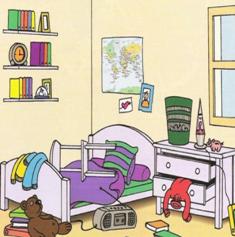 La chaise se trouve __________ le lit. La radio se trouve __________ le lit. Le pull est __________ la commode. La carte du monde est __________ le mur. Le jouet peluche se trouve __________ terre. 								   								/ 5II 	Complétez le texte. Trouvez le contraire des mots soulignés : 1. Maman : « Ta chambre est toujours en désordre. »    Pierre : « Non maman, elle n’est __________ en désordre. »2. Pierre : « Maman, regarde ce chien ! Il veut entrer dans la maison ! »    Maman : « Pas question ! Il doit __________ ! »3. Pierre : « Maman, s’il te plaît, il est propre ! »    Maman : « Propre ? Ah, non ! Regarde, il est __________. »4. Maman : « Pierre, mets ton nouveau jean ! »    Pierre : « Non maman, je ne l’aime pas, je préfère mon __________ jean. »/4Tournez la page, s’il vous plaît !III 	Entourez la bonne solution : Deux copines veulent acheter des vêtements pour un anniversaire qui approche. Elles sont dans le magasin. « Regarde cette chemise qui / que / où je trouve très belle. Et voici une jupe où / qui / que va très bien avec. Qu’est-ce que tu en penses ? « J’aime bien cette robe que / qui / où a des manches courtes. Je prends aussi ce sac où / qui / que maman va beaucoup aimer. Tu sais où / qui / que sont les cabines ? 			       				       / 5IV	Reformulez les questions au discours indirect : Dans le commissariat de police, on interroge une vieille dame après un vol. Elle n’entend pas bien ce que le commissaire lui demande et une policière doit lui rapporter les questions. Le commissaire : « A quelle heure êtes-vous sortie de la maison ? »Le commissaire vous demande _________________________________________.Le commissaire : « Qu’aviez-vous dans votre sac ? »Le commissaire vous demande _________________________________________.Le commissaire : « Est-ce que vous avez vu le voleur ? »Le commissaire vous demande __________________________________________. Le commissaire : « Dans quelle direction est-il parti ? »Le commissaire vous demande __________________________________________. Le commissaire : « Qu’est-ce qu’il portait ? »Le commissaire vous demande __________________________________________.			/ 5	 V	Entourez le bon mot :  Léna compare tout avec son amie Charlotte. Elle dit souvent à ses amis : « Mes notes sont meilleure / meilleurs / meilleures que les notes de Charlotte. Ma robe est plus belle / plus beau / la plus belle que la tienne / la sienne / les miens. Mes cheveux sont plus longs que les siens / les tiens / les siennes. Ma maison est plus grand / plus grande / plus grandes que sa maison.»				     			       / 5VI  	Le texte suivant est au présent, reformulez-le au futur simple :Clara a invité Emilie à venir passer le week-end chez elle. Emilie ne peut pas y aller et elle lui écrit une lettre. Chère Clara, Merci pour ton invitation. Je ne__________ (peux) pas venir te rendre visite le week-end prochain parce que je__________ (dois) préparer mon examen. Mes parents __________  (veulent) que je travaille ces deux jours. En plus, ils __________ (vont) en Espagne et je __________ (reste) seule avec ma mamie et mon petit frère.Nous __________ (préparons) le dîner ensemble et mamie __________ (fait) un gâteau au chocolat ! Elle __________ (est) avec nous pendant trois jours. J’aime quand elle vient chez nous. J’espère te voir pour les vacances d’été. A bientôt, Emilie	 												  / 8